Дистанционное обучение по дополнительной общеобразовательной программе «Океан фантазий»Внимание! Все задания выполняются под присмотром взрослых (родителей)!Группа 7 (возраст 5-8 лет)Задание 1. Слепить ромашку по образцу.Продолжительность исполнения: 2 часа. Задание 2. Творческое задание: придумать и слепить сказочный цветок из пластилина.Продолжительность исполнения: 2 часа. Образец выполнения ромашки.Оборудование и материалы: пластилин белого, жёлтого и зелёного цвета, стеки, шпажка.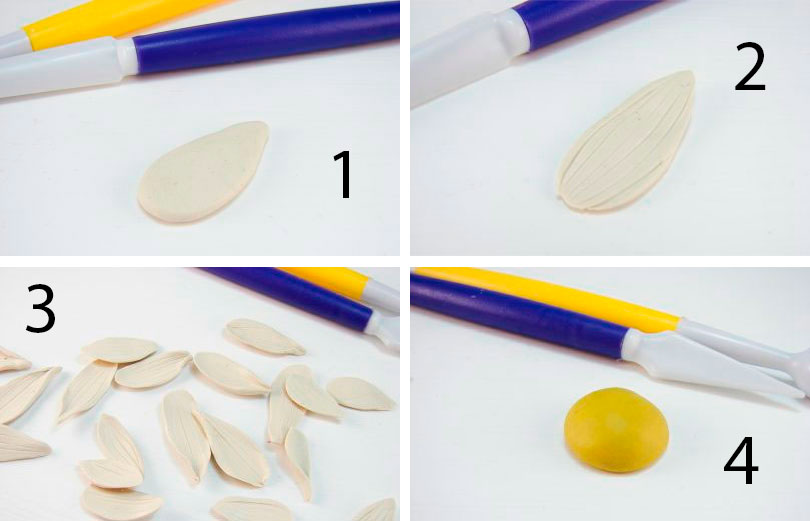 Слепим каплю из белого пластилина, затем расплющим, придав ей форму лепестка.Прорисуем стекой линии-прожилки.Слепим 20 белых лепестков для нашей ромашки.Из пластилина жёлтого цвета скатаем и слегка расплющим серединку цветочка.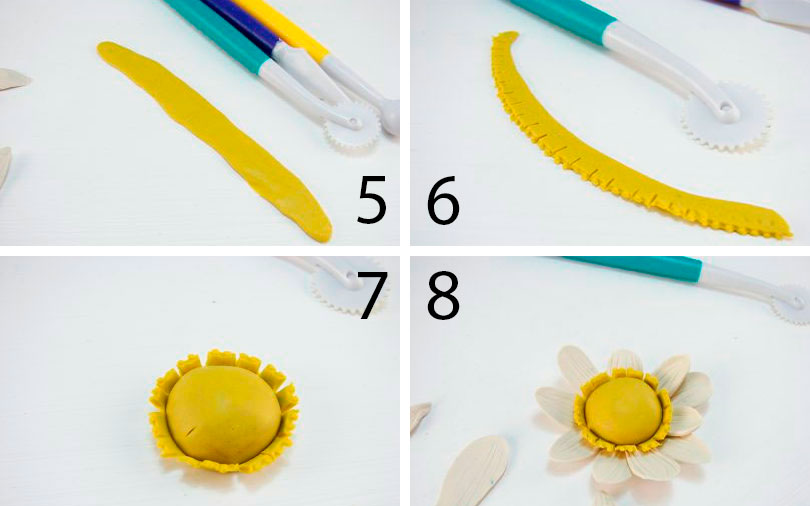 Слепим полоску из жёлтого пластилина.При помощи стеки прорежем бахрому.Прилепим полоску с бахромой по окружности жёлтой серединки.Прилепим белые лепестки по кругу.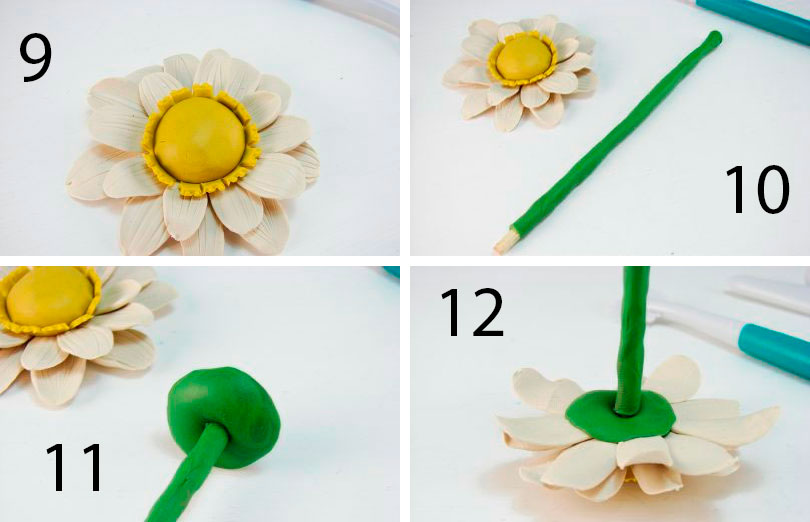 Нижний ряд лепестков размещаем в шахматном порядке.Облепим зелёным пластилином шпажку, оставив кончик свободным.Сделаем лепёшку из зелёного пластилина и вылепим ромашке цветоложе.Примажем бутон к цветоложе.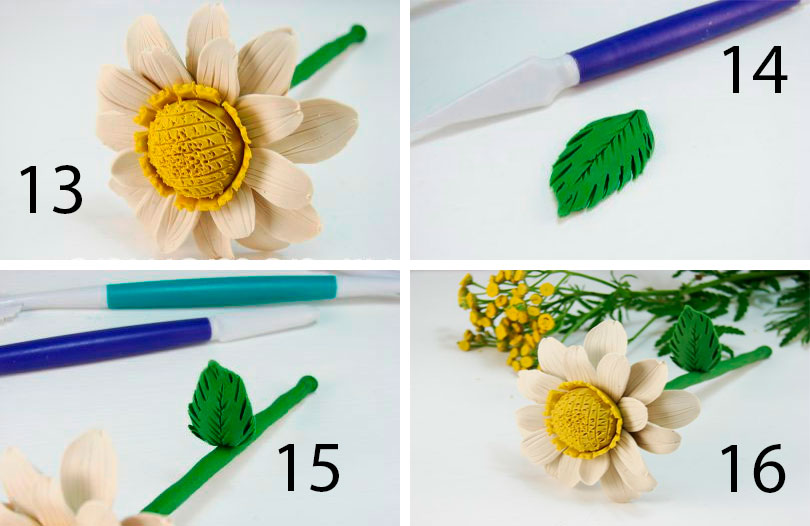 При помощи стеки прорисуем сеточку на жёлтой серединке.Из зеленого пластилина слепим листочек, прорисуем прожилки.Прилепим листочек к стеблю.Ромашка готова.Творческих вам успехов, ребята!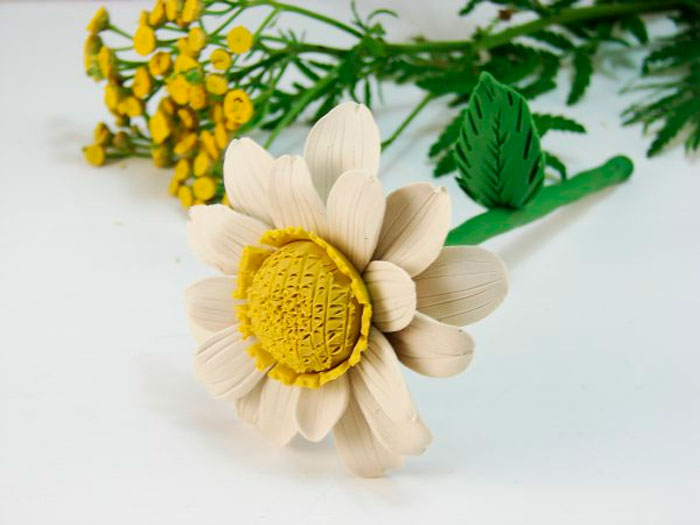 